Об утверждении перечня должностей в Управлении Федеральной службы по надзору в сфере связи, информационных технологий и массовых коммуникаций по Челябинской области, замещение которых связано с коррупционными рискамиВ соответствии с Методическими рекомендациями по проведению оценки коррупционных рисков, возникающих при реализации функций (версия 2.0) и на основании протоколазаседания комиссии по соблюдению требований к служебному поведению федеральных государственных гражданских служащих Управления Федеральной службы по надзору в сфере связи, информационных технологий и массовых коммуникаций по Челябинской области и урегулированию конфликтов интересов от 14.05.2021 № 01, приказываю:Утвердить перечень должностей в Управлении Федеральной службы по надзору в сфере связи, информационных технологий и массовых коммуникаций по Челябинской области, замещение которых связано с коррупционными рисками согласно приложению.Контроль за исполнением приказа оставляю за собой.Приложение к приказу Управления Роскомнадзора по Челябинской областиот 21.05.2021 № 81Перечень должностей в Управлении Федеральной службы по надзору в сфере связи, информационных технологий и массовых коммуникаций по Челябинской области, замещение которых связано с коррупционными рискамиРуководствоРуководительЗаместитель руководителяОтдел государственной службы, кадров и правового обеспеченияНачальник отделаВедущий специалист – экспертСпециалист-экспертОтдел административного и финансового обеспеченияНачальник отделаЗаместитель начальника отдела – главный бухгалтерСпециалист-экспертСтарший специалист 2 разрядаСпециалист 1 разрядаОтдел контроля и надзора в сфере связиНачальник отделаЗаместитель начальника отделаГлавный специалист - экспертСпециалист-экспертОтдел контроля и надзора в сфере массовых коммуникацийНачальник отделаЗаместитель начальника отделаГлавный специалист - экспертСпециалист-экспертСпециалист 1 разрядаОтдел контроля и надзора за соблюдением законодательства в сфере персональных данныхНачальник отделаВедущий специалист – экспертСпециалист-экспертРОСКОМНАДЗОР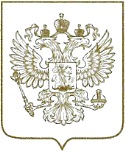 УПРАВЛЕНИЕ ФЕДЕРАЛЬНОЙ СЛУЖБЫ ПО НАДЗОРУ В СФЕРЕ СВЯЗИ,ИНФОРМАЦИОННЫХ ТЕХНОЛОГИЙ И МАССОВЫХ КОММУНИКАЦИЙПО ЧЕЛЯБИНСКОЙ ОБЛАСТИРОСКОМНАДЗОРУПРАВЛЕНИЕ ФЕДЕРАЛЬНОЙ СЛУЖБЫ ПО НАДЗОРУ В СФЕРЕ СВЯЗИ,ИНФОРМАЦИОННЫХ ТЕХНОЛОГИЙ И МАССОВЫХ КОММУНИКАЦИЙПО ЧЕЛЯБИНСКОЙ ОБЛАСТИРОСКОМНАДЗОРУПРАВЛЕНИЕ ФЕДЕРАЛЬНОЙ СЛУЖБЫ ПО НАДЗОРУ В СФЕРЕ СВЯЗИ,ИНФОРМАЦИОННЫХ ТЕХНОЛОГИЙ И МАССОВЫХ КОММУНИКАЦИЙПО ЧЕЛЯБИНСКОЙ ОБЛАСТИПРИКАЗПРИКАЗПРИКАЗЧелябинск	№			